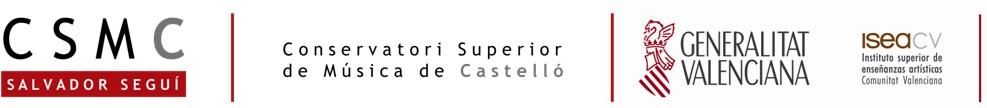 SOL·LICITUD DE MODIFICACIÓ DE TUTOR/AL’ALUMNE/A                                                                                      AMB DNI A QUI LI HA SEGUT ASSIGNAT EL/LA TUTOR/A en assignació  provisional / definitivaSOL·LICITA  EL CANVI DE TUTOR/A MOTIUS:Nom del nou TUTOR/A:COMISSIÓ ACADÈMICA DE TÍTOL DE FÍ DE GRAU